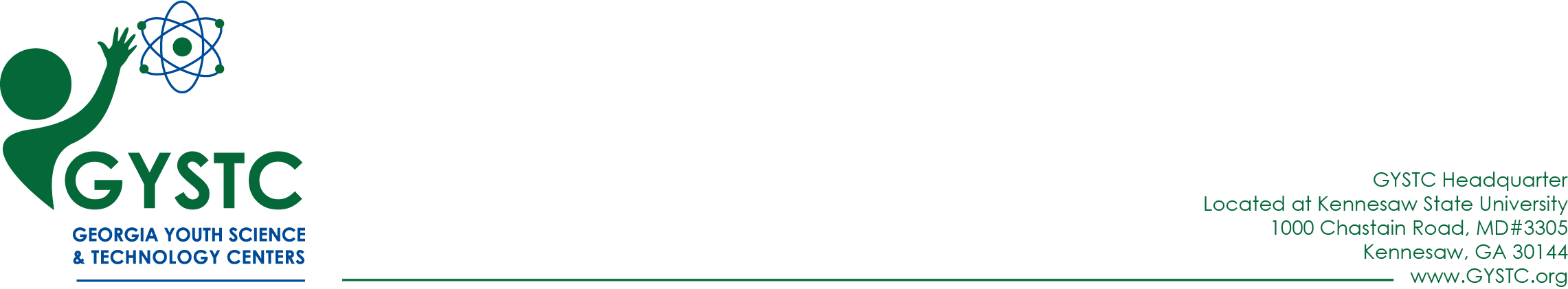 Renew-A-Bead Pre/Post TestA student suggested that fossil fuels should be considered renewable resources because they were formed by natural processes that still take place today. Which of these BEST describes the main problem with the student’s suggestion?The plants and animals whose bodies became fossil fuels are now extinct. It takes millions of years for fossil fuels to form from dead and decaying matter. Sedimentation rates are lower today than in the past, so very few fossils are preserved.High levels of atmospheric oxygen cause organic material to decay rather than form fossils.Explain nonrenewable resources.It can never run out.Once it is gone it is gone forever - it cannot be replaced in a lifetime.It can be replaced or replenished.It is tired.To reuse something means what?To use over and overTo use less ofTo make into something newTo throw awayDefine renewable resources or energy.Energy that takes an extremely long time to replace.Energy that never runs out.Energy that cannot be replaced quickly.Energy that can be replaced quickly.Have you ever thought about being an environmental engineer?YesNoRenew-A-Bead Pre/Post Test Answer Keybbad